	  URZĄD MIEJSKI W ŚWIDNICY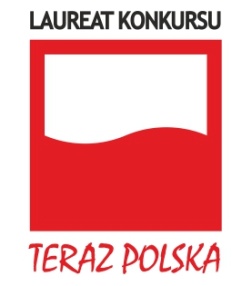 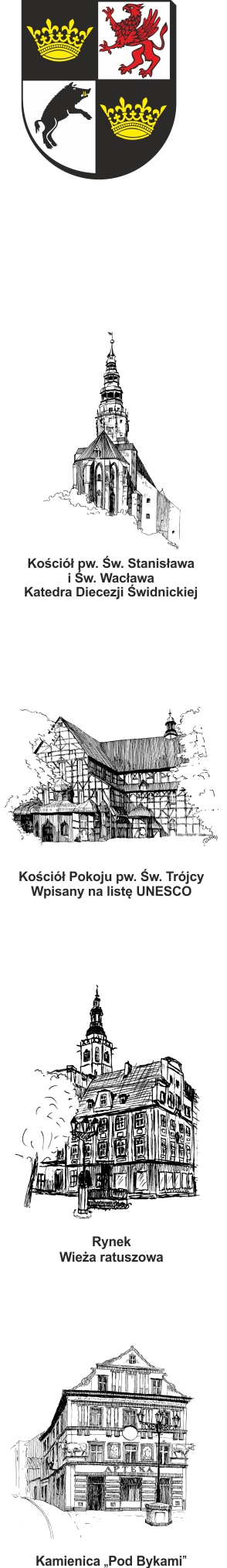 	           Wydział Inwestycji Miejskich	     ul. Armii Krajowej 49, 58 – 100 Świdnica	     tel. (+48 74) 856 28 70-5, fax. (+48 74) 856 87 21	      e-mail: inwestycje@um.swidnica.pl   www.um.swidnica.plP-50/V/24IM.042.8.2021.MS/AM				Świdnica, dn. 21 maja 2024  r.(IM.042.8.2021.MS/AM/13)Wszyscy wykonawcyDotyczy: postępowania nr P-50/V/24 o udzielenie zamówienia publicznego na roboty budowlane pn.:  „Przebudowa budynku Teatru Miejskiego w Świdnicy”- etap II elewacje. Zamawiający, Gmina Miasto Świdnica, działając na podstawie art. 284  Ustawy Prawo Zamówień Publicznych, w związku z otrzymanym pytaniem do treści SWZ, udziela następujących wyjaśnień: Pytanie: parametry szyby pancernej- klasa antywłamaniowości.Odpowiedź:Ad.1.    Patrz Ad.1, zestaw 1 odpowiedzi z dnia 20 maja 2024 roku.Pytanie: Parametry i klasa żaluzji przeciwpożarowych.Odpowiedź:Ad.2. Kurtyny ( rolety) przeciwpożarowe mają być o klasie odporności ogniowej EI60.Pytanie:- poz. 3.66 wskazujecie Państwo osadzenie podokienników prefabrykowanych prosimy o wskazanie konkretów z jakiego materiału maj być wykonane , miejsce osadzenia. Czy zakładacie Państwo osadzenie nowych podłokietników czy założyliście demontaż starych ich renowacje i ponowny montaż?Odpowiedź:Ad. 3 Zamawiający zakłada zgodnie z projektem budowlanym demontaż istniejących podokienników i osadzenie nowych z blachy powlekanej w kolorze szarym.Pytanie:Prosimy o udostępnienie rysunków/wytyczne ( wymiar, materiał użyty do wykonania, kolor)- napis teatr.Odpowiedź:Ad.4Patrz Ad. 4 zestaw odpowiedzi nr 3 z dnia 21 maja 2024 r.Pytanie:Okno „Owi” w Muzeum ma witraż a jest do wymiany w zestawieniu . Czy w tym przypadku witraż ma być odnowiony, wykonany na nowo. Czy założyliście że ma być wykonane nowe okno?Odpowiedź:Ad.5.Zamawiający zakłada zgodnie z zapisami SWZ- przedmiot zamówienia, ust.5.1 pkt 7, ppkt5 lit.s) renowację istniejącego witrażu i osadzenie go w nowej ramie okiennej z obustronnym szkleniem.Pytanie:Czy wyłazy dachowe na połaciach do przekrycia są do wymiany, jeśli tak to prosimy o wymiary.Odpowiedź:Ad.6 Projektant w załączonym projekcie architektoniczno- budowlanym TOM I, patrz rzut dachu, założył likwidację istniejących wyłazów dachowych.DYREKTOR WYDZIAŁUJoanna SalusOtrzymują:AdresatWPI a/aSporządziła: insp. Alicja Marut  (74) 856 28 66